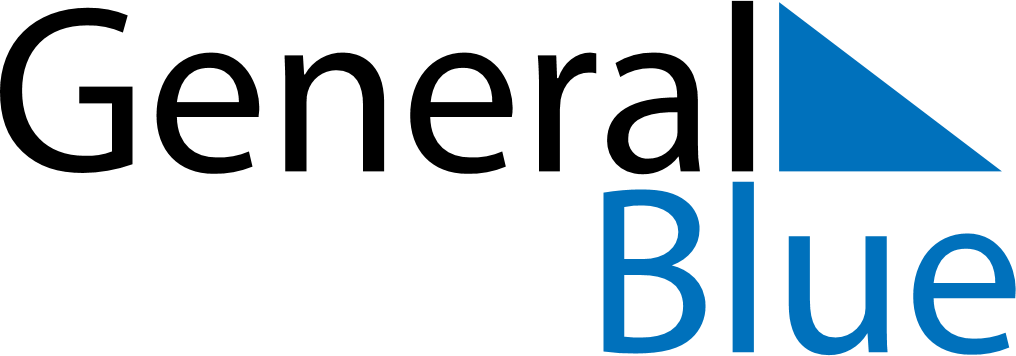 March 2024March 2024March 2024March 2024March 2024March 2024March 2024Londonderry County Borough, Northern Ireland, United KingdomLondonderry County Borough, Northern Ireland, United KingdomLondonderry County Borough, Northern Ireland, United KingdomLondonderry County Borough, Northern Ireland, United KingdomLondonderry County Borough, Northern Ireland, United KingdomLondonderry County Borough, Northern Ireland, United KingdomLondonderry County Borough, Northern Ireland, United KingdomSundayMondayMondayTuesdayWednesdayThursdayFridaySaturday12Sunrise: 7:18 AMSunset: 6:04 PMDaylight: 10 hours and 45 minutes.Sunrise: 7:16 AMSunset: 6:06 PMDaylight: 10 hours and 49 minutes.34456789Sunrise: 7:13 AMSunset: 6:08 PMDaylight: 10 hours and 54 minutes.Sunrise: 7:11 AMSunset: 6:10 PMDaylight: 10 hours and 58 minutes.Sunrise: 7:11 AMSunset: 6:10 PMDaylight: 10 hours and 58 minutes.Sunrise: 7:09 AMSunset: 6:12 PMDaylight: 11 hours and 3 minutes.Sunrise: 7:06 AMSunset: 6:14 PMDaylight: 11 hours and 7 minutes.Sunrise: 7:04 AMSunset: 6:16 PMDaylight: 11 hours and 12 minutes.Sunrise: 7:01 AMSunset: 6:18 PMDaylight: 11 hours and 16 minutes.Sunrise: 6:59 AMSunset: 6:20 PMDaylight: 11 hours and 21 minutes.1011111213141516Sunrise: 6:56 AMSunset: 6:22 PMDaylight: 11 hours and 25 minutes.Sunrise: 6:54 AMSunset: 6:24 PMDaylight: 11 hours and 30 minutes.Sunrise: 6:54 AMSunset: 6:24 PMDaylight: 11 hours and 30 minutes.Sunrise: 6:51 AMSunset: 6:26 PMDaylight: 11 hours and 34 minutes.Sunrise: 6:48 AMSunset: 6:28 PMDaylight: 11 hours and 39 minutes.Sunrise: 6:46 AMSunset: 6:30 PMDaylight: 11 hours and 43 minutes.Sunrise: 6:43 AMSunset: 6:32 PMDaylight: 11 hours and 48 minutes.Sunrise: 6:41 AMSunset: 6:34 PMDaylight: 11 hours and 52 minutes.1718181920212223Sunrise: 6:38 AMSunset: 6:36 PMDaylight: 11 hours and 57 minutes.Sunrise: 6:36 AMSunset: 6:38 PMDaylight: 12 hours and 2 minutes.Sunrise: 6:36 AMSunset: 6:38 PMDaylight: 12 hours and 2 minutes.Sunrise: 6:33 AMSunset: 6:40 PMDaylight: 12 hours and 6 minutes.Sunrise: 6:31 AMSunset: 6:42 PMDaylight: 12 hours and 11 minutes.Sunrise: 6:28 AMSunset: 6:44 PMDaylight: 12 hours and 15 minutes.Sunrise: 6:26 AMSunset: 6:46 PMDaylight: 12 hours and 20 minutes.Sunrise: 6:23 AMSunset: 6:48 PMDaylight: 12 hours and 24 minutes.2425252627282930Sunrise: 6:20 AMSunset: 6:50 PMDaylight: 12 hours and 29 minutes.Sunrise: 6:18 AMSunset: 6:51 PMDaylight: 12 hours and 33 minutes.Sunrise: 6:18 AMSunset: 6:51 PMDaylight: 12 hours and 33 minutes.Sunrise: 6:15 AMSunset: 6:53 PMDaylight: 12 hours and 38 minutes.Sunrise: 6:13 AMSunset: 6:55 PMDaylight: 12 hours and 42 minutes.Sunrise: 6:10 AMSunset: 6:57 PMDaylight: 12 hours and 47 minutes.Sunrise: 6:08 AMSunset: 6:59 PMDaylight: 12 hours and 51 minutes.Sunrise: 6:05 AMSunset: 7:01 PMDaylight: 12 hours and 56 minutes.31Sunrise: 7:03 AMSunset: 8:03 PMDaylight: 13 hours and 0 minutes.